ЧЕРКАСЬКА МІСЬКА РАДА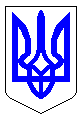 ЧЕРКАСЬКА МІСЬКА РАДАВИКОНАВЧИЙ КОМІТЕТРІШЕННЯВід 14.06.2022 № 437Про внесення змін до рішення виконавчогокомітету від 03.12.2019 № 1419 «Про затвердження Правил користування міським пасажирським автомобільним та електричним транспортом у м. Черкаси»Відповідно до підпункту 10 пункту «а» частини 1) статті 30 Закону України «Про місцеве самоврядування в Україні», пункту 10 статті 9 Закону України «Про правовий режим воєнного стану», керуючись Законами України «Про автомобільний транспорт», «Про міський електричний транспорт», «Про дорожній рух», постановами Кабінету Міністрів України від 23.11.2004 № 1735  «Про затвердження Правил надання населенню послуг з перевезень міським електротранспортом» та від 18.02.1997 № 176 «Про затвердження Правил надання послуг пасажирського автомобільного транспорту», виконавчий комітет міської радиВИРІШИВ:Внести зміни до рішення виконавчого комітету Черкаської міської ради від 03.12.2019 № 1419 «Про затвердження Правил користування міським пасажирським автомобільним та електричним транспортом у м. Черкаси», виклавши окремі пункти додатку до рішення у новій редакції, а саме: Термін «квиток у контролера» розділу 2 додатку до рішення викласти в наступній редакції: «квиток у контролера – проїзний документ, придбаний у контролера у разі виявлення факту безоплатного проїзду, вартість якого складає десятикратний розмір вартості проїзду». Пункт 6.20 розділу 6 додатку до рішення викласти в наступній редакції:«Відсутність завалідованого проїзного документа та безоплатне провезення пасажиром дитини віком від 7 до 16 років або неоплаченого багажу тягне за собою відповідальність, передбачену законодавством України: придбання квитка у контролера або сплату штрафу за безквитковий проїзд у розмірі, передбаченому Кодексом України про адміністративні правопорушення».2. Внести відповідні зміни до рішення виконавчого комітету Черкаської міської ради від 01.02.2022 № 110 «Про внесення змін до рішення виконавчого комітету від 03.12.2019 № 1419 «Про затвердження Правил користування міським пасажирським автомобільним та електричним транспортом у м. Черкаси».3. Оприлюднити це рішення в засобах масової інформації.4. Контроль за виконанням рішення покласти на заступника директора – начальника управління вуличної інфраструктури департаменту житлово-комунального комплексу Отрешка С.В.Міський голова						         Анатолій БОНДАРЕНКОПерший заступник міського голови з питань діяльності виконавчих органів ради                                         Сергій ТИЩЕНКО